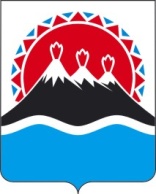 АГЕНТСТВО ПО ОБЕСПЕЧЕНИЮ ДЕЯТЕЛЬНОСТИ МИРОВЫХ СУДЕЙ КАМЧАТСКОГО КРАЯПРИКАЗ № _____ г. Петропавловск-Камчатский	                              «     » _________ 2019 годаВ соответствии с Федеральным законом от 05.04.2013 № 44-ФЗ «О контрактной системе в сфере закупок товаров, работ, услуг для обеспечения государственных и муниципальных нужд», постановлением Правительства Камчатского края от 11.02.2016 № 33-П «Об утверждении требований к порядку разработки и принятия правовых актов Камчатского края о нормировании в сфере закупок товаров, работ, услуг для обеспечения государственных нужд Камчатского края, содержанию указанных актов и обеспечению их исполнения», постановлением Правительства Камчатского края от 05.04.2016 № 99-П «Об утверждении Правил определения нормативных затрат на обеспечение функций исполнительных органов государственной власти Камчатского края и подведомственных им краевых казенных учреждений», а также в целях повышения эффективности бюджетных расходов и организации процесса бюджетного планированияПРИКАЗЫВАЮ:1. Внести в приказ Агентства по обеспечению деятельности мировых судей Камчатского края от 22.12.2017 № 51 «Об утверждении нормативных затрат на обеспечение функций Агентства по обеспечению деятельности мировых судей Камчатского края, краевого государственного казенного учреждения «Центр обеспечения мировых судей в Камчатском крае» и мировых судей Камчатского края» следующие изменения:1) дополнить приложение 3 к Нормативным затратам позицией № 58 следующего содержания:«                                                                                                                      »;2) дополнить приложение 4 к Нормативным затратам позициями № 164, 165 следующего содержания:«                                                                                                                      »;3) изложить позицию № 61 приложения 5 к Нормативным затратам в следующей редакции:«                                                                                                                      »;4) изложить позиции № 22, 34, 37, 56 приложения 6 к Нормативным затратам в следующей редакции:«»;5) дополнить приложение 6 к Нормативным затратам позициями № 57-60 следующего содержания:«»;6) изложить позицию № 29 приложения 7 к Нормативным затратам в следующей редакции:«                                                                                                                      ».2. Контроль за исполнением настоящего приказа оставляю за собой.3. Настоящий приказ вступает в силу с момента его подписания.Руководитель Агентства 	   			                                 А. Г. ШлапакПояснительная запискак проекту приказа Агентства по обеспечению деятельности мировых судей Камчатского края «О внесении изменений в приказ Агентства по обеспечению деятельности мировых судей Камчатского края от 22.12.2017 № 51 «Об утверждении нормативных затрат на обеспечение функций Агентства по обеспечению деятельности мировых судей Камчатского края, краевого государственного казенного учреждения «Центр обеспечения мировых судей в Камчатском крае» и мировых судей Камчатского края»Проект приказа Агентства «О внесении изменений в приказ Агентства по обеспечению деятельности мировых судей Камчатского края от 22.12.2017 № 51 «Об утверждении нормативных затрат на обеспечение функций Агентства по обеспечению деятельности мировых судей Камчатского края, краевого государственного казенного учреждения «Центр обеспечения мировых судей в Камчатском крае» и мировых судей Камчатского края» (далее - проект Приказа) разработан в соответствии с постановлением Правительства Российской Федерации от 13 октября 2014 года № 1047 «Об общих требованиях к определению нормативных затрат на обеспечение функций государственных органов, органов управления государственными внебюджетными фондами и муниципальных органов», постановлением Правительства Камчатского края от 11.02.2016 № 33-П «Об утверждении требований к порядку разработки и принятия правовых актов Камчатского края о нормировании в сфере закупок товаров, работ, услуг для обеспечения государственных нужд Камчатского края, содержанию указанных актов и обеспечению их исполнения», постановлением Правительства Камчатского края от 05.04.2016 N99-П "Об утверждении  правил определения нормативных затрат на обеспечение функций исполнительных органов государственной власти Камчатского края и подведомственных им краевых казенных учреждений»".О внесении изменений в приказ Агентства по обеспечению деятельности мировых судей Камчатского края от 22.12.2017 № 51 «Об утверждении нормативных затрат на обеспечение функций Агентства по обеспечению деятельности мировых судей Камчатского края, краевого государственного казенного учреждения «Центр обеспечения мировых судей в Камчатском крае» и мировых судей Камчатского края»58Бумага форматнаяуп.101 раз в год2000164Реагенткг.202000165Электродыуп.2130061Шкаф металлический Не более 4 единиц в расчете на структурное подразделение, судебный участок106500022Коммутатор (8/16/24/48 портов)По необходимости для подключения всех абонентов7000034Привод DVD±RW, RНе более 1 единицы на автоматизированное рабочее место500037Сервер (сервер, источник бесперебойного питания, монитор, клавиатура, манипулятор «мышь»)Не более 1 файлового сервера, 1 сервера контроллера домена, 1 аудио-видеосервера, 1 сервера баз данных, 1 сервера безопасности в расчете на здание, занимаемое Агентством, КГКУ «Центр ОМС» и судебного участка мирового судьи70000056Портативный рекордерНе более 1 единицы в расчете на структурное подразделение и судебный участок мирового судьи8000057МикрофонНе более 6 единиц в расчете на структурное подразделение и судебный участок мирового судьи1000058Система хранения данныхНе более 1 единицы в расчете на здание, занимаемое Агентством, КГКУ «Центр ОМС», судебным участком мирового судьи50000059Кабеля для соединения устройствНа каждое периферийное устройство необходимое к использованию300060Набор инструментов для проведения технического обслуживания компьютерной техники и оргтехникиНе более 1 набора на структурное подразделение1500029Штамп самонаборный шт.1001500